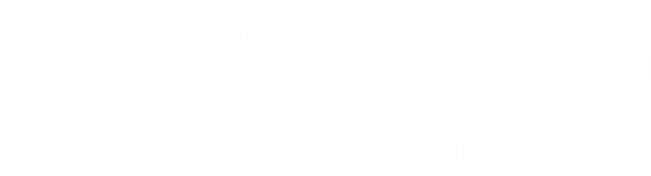 Appel à projets 2020 de l’Institut SoMuMDemande de soutien à la réponse à appels d’offres nationaux, européens et internationauxDépôt des demandes : au fil de l’eauà l’adresse : chloe.chatelin@univ-amu.frQualification du porteur de projetInstitution et laboratoire d’accueilPrésentation du projet : objectifs, méthodologie, demande financière auprès du bailleurArticulation avec les attentes de l’appel à projets sélectionnéComposition du partenariat (dans le cas de projets collaboratifs)Demande budgétaire à SoMuMTitre du projetAcronyme Nom du porteurLaboratoire/institutionCoordonnéesAxe scientifique de l’InstitutAppel à projets sélectionné (H2020, Horizon Europe, ANR, Erasmus +….)Date limite de l’appel à projetsLien vers le site web de l’appel à projetsType de soutien demandé auprès de SoMuM (traduction, proofreading, réunion de consortium…)Soutien financier demandé à SoMuM (en €)Montant en eurosMontant en eurosPoste budgétaire20202021Frais de mission, organisation de réunions (à détailler)Frais de mission, organisation de réunions (à détailler)Frais de mission, organisation de réunions (à détailler)Frais de traduction, proofreadingFrais de traduction, proofreadingFrais de traduction, proofreading